Publicado en  el 14/02/2014 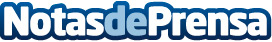 Solvia duplica su red propia de comercializadores en España para reforzar su estrategia de ventaSolvia, la inmobiliaria de Banco Sabadell, ha decidido incrementar su red propia de comercializadores, que actualmente suma 49 profesionales, con el objetivo de consolidar la estructura de venta actualmente en funcionamiento, dotándola a su vez de una mayor dimensión y espacio geográfico de actuación para obtener mayores resultados de ventas.Datos de contacto:Banco SabadellNota de prensa publicada en: https://www.notasdeprensa.es/solvia-duplica-su-red-propia-de_1 Categorias: Inmobiliaria Finanzas http://www.notasdeprensa.es